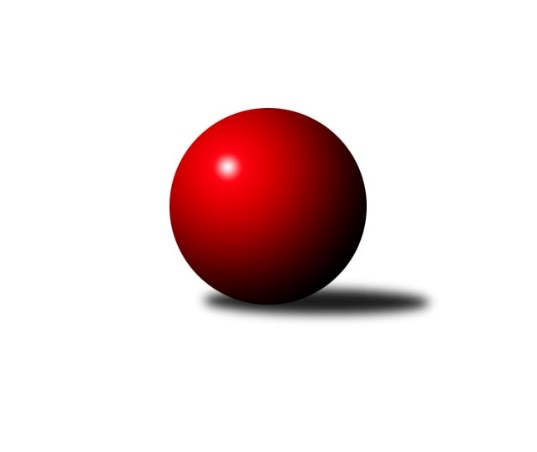 Č.9Ročník 2022/2023	26.5.2024 Divize AS 2022/2023Statistika 9. kolaTabulka družstev:		družstvo	záp	výh	rem	proh	skore	sety	průměr	body	plné	dorážka	chyby	1.	KK Konstruktiva Praha B	9	7	1	1	47.0 : 25.0 	(68.0 : 40.0)	2646	15	1777	869	22.7	2.	TJ Radlice A	8	6	1	1	43.0 : 21.0 	(55.0 : 41.0)	2616	13	1791	825	31	3.	KK Kosmonosy B	9	6	0	3	45.0 : 27.0 	(63.0 : 45.0)	2636	12	1793	843	32.3	4.	TJ Neratovice	9	6	0	3	41.0 : 31.0 	(47.5 : 60.5)	2502	12	1734	768	38.7	5.	TJ Sokol Praha-Vršovice A	8	5	0	3	37.0 : 27.0 	(53.5 : 42.5)	2499	10	1724	775	35.5	6.	TJ Sokol Benešov B	9	5	0	4	41.5 : 30.5 	(62.5 : 45.5)	2596	10	1798	797	33	7.	TJ Sparta Kutná Hora A	8	3	3	2	31.0 : 33.0 	(46.5 : 49.5)	2578	9	1770	808	28.9	8.	TJ AŠ Mladá Boleslav	8	4	1	3	31.0 : 33.0 	(44.5 : 51.5)	2484	9	1741	743	43.8	9.	KK Vlašim A	9	3	2	4	35.0 : 37.0 	(55.0 : 53.0)	2533	8	1742	791	37.7	10.	TJ Sokol Brandýs n. L. A	8	2	1	5	25.0 : 39.0 	(46.0 : 50.0)	2557	5	1750	806	35.8	11.	SK Meteor Praha A	8	2	0	6	24.0 : 40.0 	(42.0 : 54.0)	2428	4	1715	713	46.3	12.	AC Sparta Praha A	9	2	0	7	27.5 : 44.5 	(48.0 : 60.0)	2504	4	1742	763	43.3	13.	SK Meteor Praha B	9	2	0	7	27.0 : 45.0 	(44.5 : 63.5)	2429	4	1716	713	43.2	14.	TJ Astra A	7	1	1	5	17.0 : 39.0 	(32.0 : 52.0)	2527	3	1772	755	48.4Tabulka doma:		družstvo	záp	výh	rem	proh	skore	sety	průměr	body	maximum	minimum	1.	KK Kosmonosy B	5	5	0	0	33.0 : 7.0 	(39.0 : 21.0)	2722	10	2771	2697	2.	TJ Sokol Praha-Vršovice A	4	4	0	0	28.0 : 4.0 	(35.0 : 13.0)	2519	8	2540	2487	3.	KK Konstruktiva Praha B	4	4	0	0	25.0 : 7.0 	(33.0 : 15.0)	2711	8	2753	2658	4.	TJ AŠ Mladá Boleslav	4	4	0	0	23.0 : 9.0 	(29.5 : 18.5)	2512	8	2558	2467	5.	KK Vlašim A	5	3	2	0	28.0 : 12.0 	(35.0 : 25.0)	2631	8	2686	2586	6.	TJ Sokol Benešov B	6	4	0	2	32.0 : 16.0 	(44.5 : 27.5)	2603	8	2697	2526	7.	TJ Radlice A	3	3	0	0	22.0 : 2.0 	(25.5 : 10.5)	2595	6	2638	2570	8.	TJ Neratovice	4	3	0	1	22.0 : 10.0 	(24.5 : 23.5)	2565	6	2624	2521	9.	TJ Sparta Kutná Hora A	5	2	2	1	22.0 : 18.0 	(28.0 : 32.0)	2721	6	2834	2637	10.	TJ Sokol Brandýs n. L. A	4	2	1	1	17.0 : 15.0 	(27.0 : 21.0)	2448	5	2529	2342	11.	SK Meteor Praha B	5	2	0	3	20.0 : 20.0 	(27.5 : 32.5)	2513	4	2557	2438	12.	TJ Astra A	2	1	0	1	7.0 : 9.0 	(11.0 : 13.0)	2569	2	2601	2537	13.	AC Sparta Praha A	4	1	0	3	13.5 : 18.5 	(21.0 : 27.0)	2563	2	2598	2526	14.	SK Meteor Praha A	4	1	0	3	13.0 : 19.0 	(22.0 : 26.0)	2523	2	2573	2444Tabulka venku:		družstvo	záp	výh	rem	proh	skore	sety	průměr	body	maximum	minimum	1.	KK Konstruktiva Praha B	5	3	1	1	22.0 : 18.0 	(35.0 : 25.0)	2642	7	2714	2547	2.	TJ Radlice A	5	3	1	1	21.0 : 19.0 	(29.5 : 30.5)	2621	7	2777	2479	3.	TJ Neratovice	5	3	0	2	19.0 : 21.0 	(23.0 : 37.0)	2489	6	2588	2315	4.	TJ Sparta Kutná Hora A	3	1	1	1	9.0 : 15.0 	(18.5 : 17.5)	2530	3	2643	2321	5.	TJ Sokol Benešov B	3	1	0	2	9.5 : 14.5 	(18.0 : 18.0)	2593	2	2611	2582	6.	KK Kosmonosy B	4	1	0	3	12.0 : 20.0 	(24.0 : 24.0)	2615	2	2777	2454	7.	SK Meteor Praha A	4	1	0	3	11.0 : 21.0 	(20.0 : 28.0)	2445	2	2608	2332	8.	TJ Sokol Praha-Vršovice A	4	1	0	3	9.0 : 23.0 	(18.5 : 29.5)	2495	2	2523	2450	9.	AC Sparta Praha A	5	1	0	4	14.0 : 26.0 	(27.0 : 33.0)	2493	2	2577	2386	10.	TJ AŠ Mladá Boleslav	4	0	1	3	8.0 : 24.0 	(15.0 : 33.0)	2477	1	2577	2331	11.	TJ Astra A	5	0	1	4	10.0 : 30.0 	(21.0 : 39.0)	2518	1	2641	2441	12.	TJ Sokol Brandýs n. L. A	4	0	0	4	8.0 : 24.0 	(19.0 : 29.0)	2584	0	2608	2539	13.	KK Vlašim A	4	0	0	4	7.0 : 25.0 	(20.0 : 28.0)	2509	0	2622	2440	14.	SK Meteor Praha B	4	0	0	4	7.0 : 25.0 	(17.0 : 31.0)	2408	0	2635	2246Tabulka podzimní části:		družstvo	záp	výh	rem	proh	skore	sety	průměr	body	doma	venku	1.	KK Konstruktiva Praha B	9	7	1	1	47.0 : 25.0 	(68.0 : 40.0)	2646	15 	4 	0 	0 	3 	1 	1	2.	TJ Radlice A	8	6	1	1	43.0 : 21.0 	(55.0 : 41.0)	2616	13 	3 	0 	0 	3 	1 	1	3.	KK Kosmonosy B	9	6	0	3	45.0 : 27.0 	(63.0 : 45.0)	2636	12 	5 	0 	0 	1 	0 	3	4.	TJ Neratovice	9	6	0	3	41.0 : 31.0 	(47.5 : 60.5)	2502	12 	3 	0 	1 	3 	0 	2	5.	TJ Sokol Praha-Vršovice A	8	5	0	3	37.0 : 27.0 	(53.5 : 42.5)	2499	10 	4 	0 	0 	1 	0 	3	6.	TJ Sokol Benešov B	9	5	0	4	41.5 : 30.5 	(62.5 : 45.5)	2596	10 	4 	0 	2 	1 	0 	2	7.	TJ Sparta Kutná Hora A	8	3	3	2	31.0 : 33.0 	(46.5 : 49.5)	2578	9 	2 	2 	1 	1 	1 	1	8.	TJ AŠ Mladá Boleslav	8	4	1	3	31.0 : 33.0 	(44.5 : 51.5)	2484	9 	4 	0 	0 	0 	1 	3	9.	KK Vlašim A	9	3	2	4	35.0 : 37.0 	(55.0 : 53.0)	2533	8 	3 	2 	0 	0 	0 	4	10.	TJ Sokol Brandýs n. L. A	8	2	1	5	25.0 : 39.0 	(46.0 : 50.0)	2557	5 	2 	1 	1 	0 	0 	4	11.	SK Meteor Praha A	8	2	0	6	24.0 : 40.0 	(42.0 : 54.0)	2428	4 	1 	0 	3 	1 	0 	3	12.	AC Sparta Praha A	9	2	0	7	27.5 : 44.5 	(48.0 : 60.0)	2504	4 	1 	0 	3 	1 	0 	4	13.	SK Meteor Praha B	9	2	0	7	27.0 : 45.0 	(44.5 : 63.5)	2429	4 	2 	0 	3 	0 	0 	4	14.	TJ Astra A	7	1	1	5	17.0 : 39.0 	(32.0 : 52.0)	2527	3 	1 	0 	1 	0 	1 	4Tabulka jarní části:		družstvo	záp	výh	rem	proh	skore	sety	průměr	body	doma	venku	1.	TJ Neratovice	0	0	0	0	0.0 : 0.0 	(0.0 : 0.0)	0	0 	0 	0 	0 	0 	0 	0 	2.	TJ Sokol Praha-Vršovice A	0	0	0	0	0.0 : 0.0 	(0.0 : 0.0)	0	0 	0 	0 	0 	0 	0 	0 	3.	AC Sparta Praha A	0	0	0	0	0.0 : 0.0 	(0.0 : 0.0)	0	0 	0 	0 	0 	0 	0 	0 	4.	TJ Sokol Brandýs n. L. A	0	0	0	0	0.0 : 0.0 	(0.0 : 0.0)	0	0 	0 	0 	0 	0 	0 	0 	5.	TJ Radlice A	0	0	0	0	0.0 : 0.0 	(0.0 : 0.0)	0	0 	0 	0 	0 	0 	0 	0 	6.	TJ Astra A	0	0	0	0	0.0 : 0.0 	(0.0 : 0.0)	0	0 	0 	0 	0 	0 	0 	0 	7.	TJ AŠ Mladá Boleslav	0	0	0	0	0.0 : 0.0 	(0.0 : 0.0)	0	0 	0 	0 	0 	0 	0 	0 	8.	TJ Sparta Kutná Hora A	0	0	0	0	0.0 : 0.0 	(0.0 : 0.0)	0	0 	0 	0 	0 	0 	0 	0 	9.	TJ Sokol Benešov B	0	0	0	0	0.0 : 0.0 	(0.0 : 0.0)	0	0 	0 	0 	0 	0 	0 	0 	10.	SK Meteor Praha B	0	0	0	0	0.0 : 0.0 	(0.0 : 0.0)	0	0 	0 	0 	0 	0 	0 	0 	11.	KK Kosmonosy B	0	0	0	0	0.0 : 0.0 	(0.0 : 0.0)	0	0 	0 	0 	0 	0 	0 	0 	12.	KK Vlašim A	0	0	0	0	0.0 : 0.0 	(0.0 : 0.0)	0	0 	0 	0 	0 	0 	0 	0 	13.	SK Meteor Praha A	0	0	0	0	0.0 : 0.0 	(0.0 : 0.0)	0	0 	0 	0 	0 	0 	0 	0 	14.	KK Konstruktiva Praha B	0	0	0	0	0.0 : 0.0 	(0.0 : 0.0)	0	0 	0 	0 	0 	0 	0 	0 Zisk bodů pro družstvo:		jméno hráče	družstvo	body	zápasy	v %	dílčí body	sety	v %	1.	Ctirad Dudycha 	SK Meteor Praha B 	9	/	9	(100%)	15	/	18	(83%)	2.	Dušan Dvořák 	TJ Sokol Benešov B 	7	/	8	(88%)	13	/	16	(81%)	3.	Jakub Wrzecionko 	KK Konstruktiva Praha B 	7	/	8	(88%)	13	/	16	(81%)	4.	Jaroslav Pleticha st.	KK Konstruktiva Praha B 	7	/	9	(78%)	14	/	18	(78%)	5.	Filip Bajer 	KK Kosmonosy B 	7	/	9	(78%)	14	/	18	(78%)	6.	Břetislav Vystrčil 	KK Kosmonosy B 	7	/	9	(78%)	12.5	/	18	(69%)	7.	Ladislav Hlaváček 	KK Vlašim A 	7	/	9	(78%)	12	/	18	(67%)	8.	Ladislav Kalous 	TJ Sokol Benešov B 	7	/	9	(78%)	11	/	18	(61%)	9.	David Kašpar 	TJ Radlice A 	6	/	7	(86%)	11	/	14	(79%)	10.	Jiří Jabůrek 	TJ Sokol Praha-Vršovice A 	6	/	7	(86%)	10	/	14	(71%)	11.	Jan Kvapil 	TJ Neratovice 	6	/	7	(86%)	10	/	14	(71%)	12.	Václav Tůma 	KK Vlašim A 	6	/	8	(75%)	14	/	16	(88%)	13.	Josef Kašpar 	TJ Radlice A 	6	/	8	(75%)	11.5	/	16	(72%)	14.	Zbyněk Vilímovský 	TJ Sokol Praha-Vršovice A 	6	/	8	(75%)	10.5	/	16	(66%)	15.	Miloš Beneš ml.	TJ Radlice A 	6	/	8	(75%)	9	/	16	(56%)	16.	Michal Ostatnický 	KK Konstruktiva Praha B 	6	/	9	(67%)	14	/	18	(78%)	17.	Věroslav Řípa 	KK Kosmonosy B 	6	/	9	(67%)	11	/	18	(61%)	18.	Petr Neumajer 	AC Sparta Praha A 	5.5	/	9	(61%)	10	/	18	(56%)	19.	Karel Křenek 	TJ Sokol Brandýs n. L. A 	5	/	7	(71%)	11	/	14	(79%)	20.	Martin Boháč 	SK Meteor Praha A 	5	/	7	(71%)	9.5	/	14	(68%)	21.	Zdeněk Rajchman 	TJ Sparta Kutná Hora A 	5	/	7	(71%)	9.5	/	14	(68%)	22.	Milan Mikulášek 	SK Meteor Praha A 	5	/	7	(71%)	8	/	14	(57%)	23.	Miloslav Rychetský 	TJ Sokol Brandýs n. L. A 	5	/	7	(71%)	8	/	14	(57%)	24.	Pavel Horáček ml.	TJ AŠ Mladá Boleslav  	5	/	7	(71%)	8	/	14	(57%)	25.	Jiří Kočí 	TJ Sokol Benešov B 	5	/	8	(63%)	11	/	16	(69%)	26.	Emilie Somolíková 	KK Konstruktiva Praha B 	5	/	9	(56%)	12	/	18	(67%)	27.	Radek Tajč 	KK Kosmonosy B 	5	/	9	(56%)	10	/	18	(56%)	28.	Petr Červ 	TJ Sokol Benešov B 	4.5	/	8	(56%)	9	/	16	(56%)	29.	Leoš Vobořil 	TJ Sparta Kutná Hora A 	4	/	4	(100%)	7	/	8	(88%)	30.	Antonín Krejza 	TJ Sokol Praha-Vršovice A 	4	/	7	(57%)	10	/	14	(71%)	31.	Petr Šteiner 	TJ Neratovice 	4	/	7	(57%)	8	/	14	(57%)	32.	Petr Hartina 	AC Sparta Praha A 	4	/	7	(57%)	8	/	14	(57%)	33.	Pavel Grygar 	TJ Sokol Praha-Vršovice A 	4	/	7	(57%)	8	/	14	(57%)	34.	Ondrej Troják 	KK Kosmonosy B 	4	/	7	(57%)	7	/	14	(50%)	35.	Marek Červ 	TJ Sokol Benešov B 	4	/	8	(50%)	8.5	/	16	(53%)	36.	Petr Palaštuk 	TJ AŠ Mladá Boleslav  	4	/	8	(50%)	8	/	16	(50%)	37.	Dušan Hrčkulák 	TJ Sparta Kutná Hora A 	4	/	8	(50%)	8	/	16	(50%)	38.	Petr Horáček 	TJ AŠ Mladá Boleslav  	4	/	8	(50%)	7	/	16	(44%)	39.	Josef Dotlačil 	KK Vlašim A 	4	/	8	(50%)	7	/	16	(44%)	40.	Michal Horáček 	TJ AŠ Mladá Boleslav  	4	/	8	(50%)	7	/	16	(44%)	41.	Vladimír Holý 	TJ Sparta Kutná Hora A 	4	/	8	(50%)	6	/	16	(38%)	42.	Eva Dvorská 	TJ Neratovice 	4	/	8	(50%)	6	/	16	(38%)	43.	Jiří Novotný 	SK Meteor Praha B 	4	/	9	(44%)	7	/	18	(39%)	44.	Jiří Neumajer 	AC Sparta Praha A 	4	/	9	(44%)	7	/	18	(39%)	45.	Jiří Kadleček 	KK Vlašim A 	4	/	9	(44%)	6.5	/	18	(36%)	46.	Eva Václavková 	KK Konstruktiva Praha B 	4	/	9	(44%)	6	/	18	(33%)	47.	Pavel Janoušek 	TJ Radlice A 	3	/	3	(100%)	4	/	6	(67%)	48.	Jan Meščan 	TJ Neratovice 	3	/	5	(60%)	3.5	/	10	(35%)	49.	Radek Fiala 	TJ Astra A 	3	/	6	(50%)	8	/	12	(67%)	50.	Václav Sommer 	TJ Sokol Brandýs n. L. A 	3	/	6	(50%)	8	/	12	(67%)	51.	Jiří Rejthárek 	TJ Sokol Praha-Vršovice A 	3	/	6	(50%)	7	/	12	(58%)	52.	Josef Trnka 	TJ Neratovice 	3	/	6	(50%)	5	/	12	(42%)	53.	Jakub Vodička 	TJ Astra A 	3	/	7	(43%)	10	/	14	(71%)	54.	Pavel Novák 	SK Meteor Praha B 	3	/	7	(43%)	8	/	14	(57%)	55.	Ludmila Johnová 	KK Konstruktiva Praha B 	3	/	7	(43%)	8	/	14	(57%)	56.	Jindřich Sahula 	SK Meteor Praha A 	3	/	7	(43%)	8	/	14	(57%)	57.	Václav Klička 	AC Sparta Praha A 	3	/	7	(43%)	6	/	14	(43%)	58.	Ivo Steindl 	SK Meteor Praha A 	3	/	7	(43%)	6	/	14	(43%)	59.	Luboš Polanský 	SK Meteor Praha B 	3	/	7	(43%)	6	/	14	(43%)	60.	Jaroslav Dryák 	TJ Astra A 	3	/	7	(43%)	3	/	14	(21%)	61.	Jiří Barbora 	TJ Sparta Kutná Hora A 	3	/	8	(38%)	8	/	16	(50%)	62.	Rostislav Kašpar 	TJ Radlice A 	3	/	8	(38%)	8	/	16	(50%)	63.	Pavel Kotek 	TJ Sokol Brandýs n. L. A 	3	/	8	(38%)	8	/	16	(50%)	64.	Pavel Palaštuk 	TJ AŠ Mladá Boleslav  	3	/	8	(38%)	7	/	16	(44%)	65.	Petr Brabenec 	TJ Sokol Benešov B 	3	/	8	(38%)	7	/	16	(44%)	66.	Jaroslav Kourek 	TJ Radlice A 	3	/	8	(38%)	5.5	/	16	(34%)	67.	Vojtěch Krákora 	AC Sparta Praha A 	3	/	9	(33%)	8	/	18	(44%)	68.	Pavel Pavlíček 	AC Sparta Praha A 	3	/	9	(33%)	6	/	18	(33%)	69.	Miroslav Pessr 	KK Vlašim A 	2	/	2	(100%)	4	/	4	(100%)	70.	Michal Hrčkulák 	TJ Sparta Kutná Hora A 	2	/	2	(100%)	4	/	4	(100%)	71.	Dušan Plocek 	TJ Neratovice 	2	/	2	(100%)	3	/	4	(75%)	72.	Petr Vacek 	TJ Neratovice 	2	/	4	(50%)	5	/	8	(63%)	73.	Milan Komorník 	TJ Radlice A 	2	/	4	(50%)	5	/	8	(63%)	74.	Luboš Soukup 	SK Meteor Praha B 	2	/	4	(50%)	4	/	8	(50%)	75.	Josef Cíla 	TJ AŠ Mladá Boleslav  	2	/	4	(50%)	3.5	/	8	(44%)	76.	Jan Kozák 	TJ Neratovice 	2	/	4	(50%)	2	/	8	(25%)	77.	František Čvančara 	TJ Sokol Brandýs n. L. A 	2	/	6	(33%)	7	/	12	(58%)	78.	Petr Seidl 	TJ Astra A 	2	/	6	(33%)	5	/	12	(42%)	79.	Roman Přeučil 	TJ Sokol Praha-Vršovice A 	2	/	6	(33%)	3	/	12	(25%)	80.	Marek Náhlovský 	KK Kosmonosy B 	2	/	7	(29%)	4.5	/	14	(32%)	81.	Pavel Plachý 	SK Meteor Praha A 	2	/	8	(25%)	4.5	/	16	(28%)	82.	Miroslav Burock 	TJ Neratovice 	2	/	8	(25%)	4	/	16	(25%)	83.	Miroslav Viktorin 	AC Sparta Praha A 	1	/	1	(100%)	2	/	2	(100%)	84.	Karel Drábek 	TJ Sokol Benešov B 	1	/	1	(100%)	2	/	2	(100%)	85.	Josef Hladík 	TJ Sokol Praha-Vršovice A 	1	/	1	(100%)	1	/	2	(50%)	86.	Pavel Vojta 	KK Vlašim A 	1	/	1	(100%)	1	/	2	(50%)	87.	Tereza Hrbková 	SK Meteor Praha A 	1	/	2	(50%)	3	/	4	(75%)	88.	Ondřej Majerčík 	KK Kosmonosy B 	1	/	2	(50%)	2	/	4	(50%)	89.	Pavlína Říhová 	KK Kosmonosy B 	1	/	2	(50%)	2	/	4	(50%)	90.	Jaroslav Pleticha ml.	KK Konstruktiva Praha B 	1	/	2	(50%)	1	/	4	(25%)	91.	Vlastimil Pírek 	KK Vlašim A 	1	/	3	(33%)	4	/	6	(67%)	92.	Bohumil Sedláček 	TJ AŠ Mladá Boleslav  	1	/	3	(33%)	3	/	6	(50%)	93.	Martin Šmejkal 	TJ Sokol Praha-Vršovice A 	1	/	3	(33%)	3	/	6	(50%)	94.	Petr Dus 	TJ Sparta Kutná Hora A 	1	/	3	(33%)	2	/	6	(33%)	95.	Martin Šmejkal 	TJ Sokol Brandýs n. L. A 	1	/	3	(33%)	1	/	6	(17%)	96.	Leoš Chalupa 	KK Vlašim A 	1	/	5	(20%)	2.5	/	10	(25%)	97.	Tomáš Hroza 	TJ Astra A 	1	/	5	(20%)	1	/	10	(10%)	98.	Daniel Veselý 	TJ Astra A 	1	/	7	(14%)	4	/	14	(29%)	99.	Milan Černý 	KK Vlašim A 	1	/	8	(13%)	4	/	16	(25%)	100.	Ladislav Zahrádka 	SK Meteor Praha A 	1	/	8	(13%)	3	/	16	(19%)	101.	Michal Franc 	SK Meteor Praha B 	1	/	8	(13%)	1	/	16	(6%)	102.	David Dittrich 	SK Meteor Praha B 	1	/	9	(11%)	3.5	/	18	(19%)	103.	Ivana Kopecká 	TJ Sparta Kutná Hora A 	0	/	1	(0%)	1	/	2	(50%)	104.	Pavel Holec 	TJ Sokol Brandýs n. L. A 	0	/	1	(0%)	1	/	2	(50%)	105.	Jitka Drábková 	TJ Sokol Benešov B 	0	/	1	(0%)	1	/	2	(50%)	106.	Jan Červenka 	AC Sparta Praha A 	0	/	1	(0%)	1	/	2	(50%)	107.	Lukáš Kotek 	TJ Sokol Brandýs n. L. A 	0	/	1	(0%)	1	/	2	(50%)	108.	Ladislav Sopr 	TJ Sokol Brandýs n. L. A 	0	/	1	(0%)	1	/	2	(50%)	109.	František Pícha 	KK Vlašim A 	0	/	1	(0%)	0	/	2	(0%)	110.	Adam Janda 	TJ Sparta Kutná Hora A 	0	/	1	(0%)	0	/	2	(0%)	111.	Jaroslava Fukačová 	TJ Neratovice 	0	/	1	(0%)	0	/	2	(0%)	112.	Ivan Hrbek 	SK Meteor Praha A 	0	/	1	(0%)	0	/	2	(0%)	113.	Miroslav Šostý 	SK Meteor Praha A 	0	/	1	(0%)	0	/	2	(0%)	114.	Hana Barborová 	TJ Sparta Kutná Hora A 	0	/	1	(0%)	0	/	2	(0%)	115.	Zdeňka Vokolková 	TJ Sparta Kutná Hora A 	0	/	1	(0%)	0	/	2	(0%)	116.	Zdeněk Cepl 	AC Sparta Praha A 	0	/	1	(0%)	0	/	2	(0%)	117.	Hana Kovářová 	KK Konstruktiva Praha B 	0	/	1	(0%)	0	/	2	(0%)	118.	David Dvořák 	TJ Sokol Benešov B 	0	/	1	(0%)	0	/	2	(0%)	119.	Jiří Samolák 	TJ AŠ Mladá Boleslav  	0	/	2	(0%)	1	/	4	(25%)	120.	Jan Kamín 	TJ Radlice A 	0	/	2	(0%)	1	/	4	(25%)	121.	Martin Šveda 	TJ Sokol Praha-Vršovice A 	0	/	3	(0%)	1	/	6	(17%)	122.	Marek Šveda 	TJ Astra A 	0	/	4	(0%)	1	/	8	(13%)	123.	Daniel Brejcha 	TJ Sparta Kutná Hora A 	0	/	4	(0%)	1	/	8	(13%)	124.	Vladimír Sommer 	TJ Sokol Brandýs n. L. A 	0	/	8	(0%)	0	/	16	(0%)Průměry na kuželnách:		kuželna	průměr	plné	dorážka	chyby	výkon na hráče	1.	TJ Sparta Kutná Hora, 1-4	2712	1836	876	28.1	(452.1)	2.	KK Kosmonosy, 3-6	2664	1831	832	35.5	(444.0)	3.	KK Konstruktiva Praha, 1-4	2609	1792	816	36.3	(434.9)	4.	Spartak Vlašim, 1-2	2595	1782	813	36.5	(432.6)	5.	Benešov, 1-4	2568	1761	807	33.7	(428.1)	6.	TJ Neratovice, 1-2	2539	1746	793	33.9	(423.3)	7.	Zahr. Město, 1-2	2539	1775	764	40.4	(423.3)	8.	Meteor, 1-2	2530	1734	796	33.9	(421.8)	9.	Karlov, 1-2	2485	1716	768	45.9	(414.2)	10.	Mladá Boleslav, 1-2	2476	1738	737	49.7	(412.7)	11.	Vršovice, 1-2	2444	1713	731	43.5	(407.4)	12.	Brandýs 1-2, 1-2	2414	1679	735	39.4	(402.4)Nejlepší výkony na kuželnách:TJ Sparta Kutná Hora, 1-4TJ Sparta Kutná Hora A	2834	6. kolo	Leoš Vobořil 	TJ Sparta Kutná Hora A	508	2. koloTJ Radlice A	2777	6. kolo	Dušan Hrčkulák 	TJ Sparta Kutná Hora A	505	6. koloKK Kosmonosy B	2777	2. kolo	Leoš Vobořil 	TJ Sparta Kutná Hora A	498	6. koloTJ Sparta Kutná Hora A	2748	4. kolo	Jiří Barbora 	TJ Sparta Kutná Hora A	497	8. koloTJ Sparta Kutná Hora A	2723	8. kolo	Josef Kašpar 	TJ Radlice A	490	6. koloKK Konstruktiva Praha B	2714	8. kolo	David Kašpar 	TJ Radlice A	486	6. koloTJ Sparta Kutná Hora A	2665	2. kolo	Radek Fiala 	TJ Astra A	486	1. koloTJ Astra A	2641	1. kolo	Leoš Vobořil 	TJ Sparta Kutná Hora A	483	4. koloTJ Sparta Kutná Hora A	2637	1. kolo	Filip Bajer 	KK Kosmonosy B	481	2. koloTJ Sokol Benešov B	2611	4. kolo	Dušan Hrčkulák 	TJ Sparta Kutná Hora A	476	4. koloKK Kosmonosy, 3-6KK Kosmonosy B	2771	8. kolo	Ondrej Troják 	KK Kosmonosy B	488	8. koloKK Kosmonosy B	2724	1. kolo	Radek Tajč 	KK Kosmonosy B	483	1. koloKK Kosmonosy B	2712	6. kolo	Ladislav Hlaváček 	KK Vlašim A	481	4. koloKK Kosmonosy B	2705	3. kolo	Břetislav Vystrčil 	KK Kosmonosy B	479	4. koloKK Kosmonosy B	2697	4. kolo	Radek Tajč 	KK Kosmonosy B	477	8. koloSK Meteor Praha B	2635	8. kolo	Ctirad Dudycha 	SK Meteor Praha B	475	8. koloKK Vlašim A	2622	4. kolo	Radek Tajč 	KK Kosmonosy B	470	4. koloTJ Sokol Brandýs n. L. A	2606	1. kolo	Pavlína Říhová 	KK Kosmonosy B	468	8. koloTJ Astra A	2592	3. kolo	Věroslav Řípa 	KK Kosmonosy B	467	1. koloTJ AŠ Mladá Boleslav 	2577	6. kolo	Pavel Palaštuk 	TJ AŠ Mladá Boleslav 	466	6. koloKK Konstruktiva Praha, 1-4KK Konstruktiva Praha B	2753	7. kolo	Ludmila Johnová 	KK Konstruktiva Praha B	511	7. koloKK Konstruktiva Praha B	2746	9. kolo	Věroslav Řípa 	KK Kosmonosy B	497	9. koloKK Kosmonosy B	2688	9. kolo	Emilie Somolíková 	KK Konstruktiva Praha B	477	5. koloKK Konstruktiva Praha B	2686	6. kolo	Ludmila Johnová 	KK Konstruktiva Praha B	477	9. koloKK Konstruktiva Praha B	2685	3. kolo	Jakub Wrzecionko 	KK Konstruktiva Praha B	473	3. koloKK Konstruktiva Praha B	2658	5. kolo	Petr Neumajer 	AC Sparta Praha A	473	4. koloTJ Radlice A	2628	4. kolo	Jaroslav Pleticha st.	KK Konstruktiva Praha B	471	7. koloAC Sparta Praha A	2598	6. kolo	Michal Ostatnický 	KK Konstruktiva Praha B	471	6. koloTJ Sokol Benešov B	2586	2. kolo	Jaroslav Pleticha st.	KK Konstruktiva Praha B	470	9. koloTJ Sokol Brandýs n. L. A	2583	7. kolo	Filip Bajer 	KK Kosmonosy B	468	9. koloSpartak Vlašim, 1-2KK Vlašim A	2686	5. kolo	Ladislav Kalous 	TJ Sokol Benešov B	480	6. koloKK Vlašim A	2654	3. kolo	Josef Dotlačil 	KK Vlašim A	478	6. koloTJ Sparta Kutná Hora A	2643	3. kolo	Miroslav Pessr 	KK Vlašim A	477	6. koloKK Vlašim A	2636	1. kolo	Vladimír Holý 	TJ Sparta Kutná Hora A	475	3. koloTJ Radlice A	2609	8. kolo	Jiří Kadleček 	KK Vlašim A	471	1. koloKK Vlašim A	2591	8. kolo	Václav Tůma 	KK Vlašim A	467	3. koloKK Vlašim A	2586	6. kolo	Ladislav Hlaváček 	KK Vlašim A	467	1. koloTJ Sokol Benešov B	2582	6. kolo	Miloš Beneš ml.	TJ Radlice A	465	8. koloAC Sparta Praha A	2529	1. kolo	Vlastimil Pírek 	KK Vlašim A	464	5. koloTJ Astra A	2441	5. kolo	Rostislav Kašpar 	TJ Radlice A	463	8. koloBenešov, 1-4TJ Sokol Benešov B	2697	3. kolo	Dušan Dvořák 	TJ Sokol Benešov B	502	8. koloTJ Sokol Benešov B	2685	8. kolo	Jiří Kočí 	TJ Sokol Benešov B	485	8. koloTJ Radlice A	2610	9. kolo	Dušan Plocek 	TJ Neratovice	484	1. koloTJ Sokol Brandýs n. L. A	2608	3. kolo	Dušan Dvořák 	TJ Sokol Benešov B	470	7. koloTJ Sokol Benešov B	2597	5. kolo	Dušan Dvořák 	TJ Sokol Benešov B	470	3. koloTJ Sokol Benešov B	2582	9. kolo	Břetislav Vystrčil 	KK Kosmonosy B	466	5. koloTJ Neratovice	2550	1. kolo	Petr Brabenec 	TJ Sokol Benešov B	463	3. koloKK Kosmonosy B	2541	5. kolo	Václav Sommer 	TJ Sokol Brandýs n. L. A	461	3. koloTJ Sokol Benešov B	2533	1. kolo	Ladislav Kalous 	TJ Sokol Benešov B	459	9. koloTJ Sokol Benešov B	2526	7. kolo	David Kašpar 	TJ Radlice A	459	9. koloTJ Neratovice, 1-2TJ Neratovice	2624	2. kolo	Dušan Plocek 	TJ Neratovice	468	2. koloAC Sparta Praha A	2577	9. kolo	Petr Palaštuk 	TJ AŠ Mladá Boleslav 	466	2. koloTJ Neratovice	2571	6. kolo	Petr Vacek 	TJ Neratovice	459	2. koloTJ AŠ Mladá Boleslav 	2555	2. kolo	Pavel Horáček ml.	TJ AŠ Mladá Boleslav 	455	2. koloTJ Neratovice	2544	4. kolo	Pavel Palaštuk 	TJ AŠ Mladá Boleslav 	455	2. koloTJ Neratovice	2521	9. kolo	Miroslav Burock 	TJ Neratovice	451	6. koloTJ Sokol Praha-Vršovice A	2499	6. kolo	Petr Šteiner 	TJ Neratovice	449	4. koloSK Meteor Praha B	2427	4. kolo	Jiří Jabůrek 	TJ Sokol Praha-Vršovice A	449	6. kolo		. kolo	Pavel Novák 	SK Meteor Praha B	448	4. kolo		. kolo	Jan Kvapil 	TJ Neratovice	446	9. koloZahr. Město, 1-2TJ Astra A	2601	2. kolo	Jan Kvapil 	TJ Neratovice	462	8. koloTJ Neratovice	2588	8. kolo	Jaroslav Dryák 	TJ Astra A	459	4. koloTJ Astra A	2579	4. kolo	Radek Fiala 	TJ Astra A	455	8. koloKK Konstruktiva Praha B	2578	2. kolo	Jakub Vodička 	TJ Astra A	452	2. koloTJ Sokol Praha-Vršovice A	2551	4. kolo	Jaroslav Dryák 	TJ Astra A	452	2. koloTJ Astra A	2537	8. kolo	Jiří Rejthárek 	TJ Sokol Praha-Vršovice A	450	4. koloSK Meteor Praha A	2462	6. kolo	Michal Ostatnický 	KK Konstruktiva Praha B	447	2. koloTJ Astra A	2422	6. kolo	Radek Fiala 	TJ Astra A	445	6. kolo		. kolo	Jakub Wrzecionko 	KK Konstruktiva Praha B	443	2. kolo		. kolo	Jakub Vodička 	TJ Astra A	443	6. koloMeteor, 1-2KK Konstruktiva Praha B	2629	4. kolo	Jindřich Sahula 	SK Meteor Praha A	478	3. koloTJ Sparta Kutná Hora A	2627	7. kolo	Ctirad Dudycha 	SK Meteor Praha B	478	1. koloSK Meteor Praha A	2608	3. kolo	Martin Boháč 	SK Meteor Praha A	477	7. koloSK Meteor Praha A	2573	9. kolo	Ctirad Dudycha 	SK Meteor Praha B	477	3. koloSK Meteor Praha A	2566	4. kolo	Ludmila Johnová 	KK Konstruktiva Praha B	474	4. koloSK Meteor Praha B	2557	5. kolo	Michal Ostatnický 	KK Konstruktiva Praha B	466	1. koloKK Konstruktiva Praha B	2547	1. kolo	Pavel Novák 	SK Meteor Praha B	466	5. koloSK Meteor Praha B	2542	1. kolo	Emilie Somolíková 	KK Konstruktiva Praha B	466	4. koloTJ Sokol Brandýs n. L. A	2539	9. kolo	Michal Ostatnický 	KK Konstruktiva Praha B	465	4. koloSK Meteor Praha B	2523	3. kolo	Zdeněk Rajchman 	TJ Sparta Kutná Hora A	465	7. koloKarlov, 1-2TJ Radlice A	2638	3. kolo	Josef Kašpar 	TJ Radlice A	471	3. koloTJ Radlice A	2576	1. kolo	Rostislav Kašpar 	TJ Radlice A	462	3. koloTJ Radlice A	2570	7. kolo	Zbyněk Vilímovský 	TJ Sokol Praha-Vršovice A	458	1. koloTJ Radlice A	2480	5. kolo	Josef Kašpar 	TJ Radlice A	447	5. koloKK Kosmonosy B	2454	7. kolo	Milan Komorník 	TJ Radlice A	447	7. koloTJ Sokol Praha-Vršovice A	2450	1. kolo	Miloš Beneš ml.	TJ Radlice A	447	1. koloTJ Sokol Brandýs n. L. A	2400	5. kolo	Josef Kašpar 	TJ Radlice A	446	1. koloTJ Neratovice	2315	3. kolo	Josef Kašpar 	TJ Radlice A	445	7. kolo		. kolo	Filip Bajer 	KK Kosmonosy B	441	7. kolo		. kolo	Miloš Beneš ml.	TJ Radlice A	441	3. koloMladá Boleslav, 1-2TJ AŠ Mladá Boleslav 	2558	9. kolo	Petr Palaštuk 	TJ AŠ Mladá Boleslav 	477	5. koloTJ AŠ Mladá Boleslav 	2557	5. kolo	Pavel Horáček ml.	TJ AŠ Mladá Boleslav 	463	5. koloTJ AŠ Mladá Boleslav 	2519	1. kolo	Pavel Plachý 	SK Meteor Praha A	445	1. koloTJ AŠ Mladá Boleslav 	2505	7. kolo	Josef Cíla 	TJ AŠ Mladá Boleslav 	445	9. koloKK Vlašim A	2491	7. kolo	Petr Seidl 	TJ Astra A	444	9. koloTJ Astra A	2468	9. kolo	Radek Fiala 	TJ Astra A	442	9. koloTJ AŠ Mladá Boleslav 	2467	3. kolo	Josef Cíla 	TJ AŠ Mladá Boleslav 	439	7. koloTJ Sparta Kutná Hora A	2453	5. kolo	Petr Horáček 	TJ AŠ Mladá Boleslav 	438	3. koloAC Sparta Praha A	2386	3. kolo	Jakub Vodička 	TJ Astra A	435	9. koloSK Meteor Praha A	2359	1. kolo	Petr Palaštuk 	TJ AŠ Mladá Boleslav 	433	7. koloVršovice, 1-2TJ Sokol Praha-Vršovice A	2540	7. kolo	Jiří Jabůrek 	TJ Sokol Praha-Vršovice A	474	9. koloTJ Sokol Praha-Vršovice A	2533	9. kolo	Jiří Jabůrek 	TJ Sokol Praha-Vršovice A	466	5. koloTJ Sokol Praha-Vršovice A	2517	5. kolo	Zbyněk Vilímovský 	TJ Sokol Praha-Vršovice A	452	5. koloAC Sparta Praha A	2502	7. kolo	Jiří Jabůrek 	TJ Sokol Praha-Vršovice A	451	2. koloTJ Sokol Praha-Vršovice A	2487	2. kolo	Antonín Krejza 	TJ Sokol Praha-Vršovice A	436	5. koloSK Meteor Praha A	2332	5. kolo	Václav Klička 	AC Sparta Praha A	433	7. koloSK Meteor Praha B	2323	2. kolo	Martin Šmejkal 	TJ Sokol Praha-Vršovice A	433	9. koloTJ Sparta Kutná Hora A	2321	9. kolo	Pavel Grygar 	TJ Sokol Praha-Vršovice A	432	7. kolo		. kolo	Zbyněk Vilímovský 	TJ Sokol Praha-Vršovice A	432	7. kolo		. kolo	Roman Přeučil 	TJ Sokol Praha-Vršovice A	429	7. koloBrandýs 1-2, 1-2TJ Sokol Brandýs n. L. A	2529	2. kolo	Miloslav Rychetský 	TJ Sokol Brandýs n. L. A	475	4. koloTJ Sokol Praha-Vršovice A	2506	8. kolo	Miloslav Rychetský 	TJ Sokol Brandýs n. L. A	463	2. koloTJ Sokol Brandýs n. L. A	2479	8. kolo	Karel Křenek 	TJ Sokol Brandýs n. L. A	442	8. koloTJ Sokol Brandýs n. L. A	2442	4. kolo	Miloslav Rychetský 	TJ Sokol Brandýs n. L. A	438	8. koloKK Vlašim A	2440	2. kolo	Václav Sommer 	TJ Sokol Brandýs n. L. A	430	2. koloTJ Sokol Brandýs n. L. A	2342	6. kolo	Pavel Grygar 	TJ Sokol Praha-Vršovice A	430	8. koloTJ AŠ Mladá Boleslav 	2331	4. kolo	Václav Sommer 	TJ Sokol Brandýs n. L. A	428	4. koloSK Meteor Praha B	2246	6. kolo	Josef Dotlačil 	KK Vlašim A	427	2. kolo		. kolo	Karel Křenek 	TJ Sokol Brandýs n. L. A	427	2. kolo		. kolo	Václav Sommer 	TJ Sokol Brandýs n. L. A	426	8. koloČetnost výsledků:	8.0 : 0.0	4x	7.0 : 1.0	15x	6.0 : 2.0	18x	5.0 : 3.0	5x	4.0 : 4.0	5x	3.0 : 5.0	7x	2.5 : 5.5	1x	2.0 : 6.0	6x	1.0 : 7.0	2x